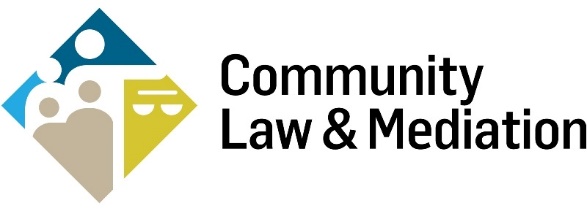 APPLICATION FORM FOR POSITION OF CENTRE FOR ENVIRONMENTAL JUSTICE MANAGERInformation note:	Please read the job description before submitting this application. The application form must be typed and should be accompanied by your CV. All completed applications should be emailed, as one document, to Rose Wall at rwall@communitylawandmediation.ie The closing date for receipt of applications is 5pm on Monday 7th June 2021.  Interviews will be held on the week commencing 14th June 2021. I have read the fair processing notice on CLM’s website and wish to proceed with my application   PERSONAL DETAILSRELEVANT THIRD LEVEL AND PROFESSIONAL QUALIFICATIONPlease set out your qualifications belowEXPERIENCEPlease provide further information in relation to the following (max 200 words for each)PERSONAL STATEMENTPlease provide a personal statement indicating your motivation for the application (max 400 words)Name:Address:Telephone:E-mail:Year Awarded               QualificationYear Awarded               QualificationExperience in the social justice and/or environmental sectorsExperience in the area of policy & law reformExperience in engaging and capacity building stakeholdersExperience in developing and delivering trainingExperience in developing & implementing strategyExperience in management/project management